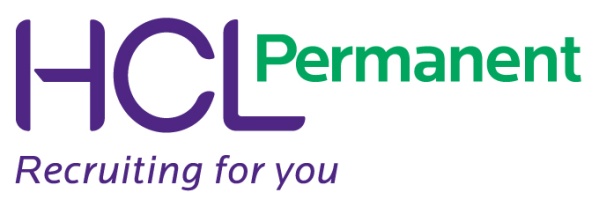 Are you looking for a professional adventure abroad?Would you like to have a stable job in a reputable NHS hospital?If the answer is yes, look no further.HCL Permanent in association with Eures Spain is looking for qualified European nurses willing to take on a new, professional challenge in the UK.Whether you’ve been working as a nurse for several years or just a few months and if you’re willing to live in a busy city or in the countryside we have a suitable permanent job for you. HCL Permanent is proud to work closely with a number of public NHS hospitals across the country and we’re confident that we can find the right role for you. All we require from you is to be NMC registered or be in the process of becoming NMC registered. As our ideal candidate you will also have at least a few months experience in a hospital setting and you must speak a good level of English.If you meet the above criteria, I’ll contact you to discuss your experience, find out exactly what you’re looking for and inform you about the offers matching your experience and skills. I will also help you prepare for the interview and assist you throughout the recruitment process to make sure you’ll get your ideal job.I will be available to discuss your future career with you in person during the European Job Days organised by Eures in Santander on the 24th of October 2013.To be selected for the meeting in Santander or a telephone conversation you need to send me your up to date CV in English to the following email address: ewa.karczewska@hclplc.comI will contact you as soon as I receive your application.See you in Santander!